Akceptujeme vaši objednávku OB7118-090S pozdravem
Project & sales manager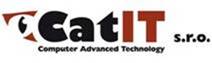 CatIT s.r.oTel:         Email:     a@catit.czCompany VAT: CZ24758469From: @mzv.cz> 
Sent: Tuesday, September 11, 2018 2:14 PM
To: vr@catit.cz
Subject: NEN - objednávka -N006/18/V00014344 - ( obj-090)Dobrý den 
  
vyhráli jste výběrové řízení na tržišti NEN, OB7118- 090 (N006/18/V000014344), paměti DELL PE R730 12 x 16 GB.. Prosím o akceptaci této objednávky e-mailovou zprávou (např.: "Akceptujeme vaši objednávku OB7118-088") a sdělení přibližného termínu dodání.Fakturu a dodací list můžete poslat  emailem.Faktura se splatností 21 dní. Částka na faktuře musí být shodná s částkou vysoutěženou. Prosím nezaokrouhlovat. 
Na fakturu uvádějte č. objednávky - OB7118-xxx. Do adresy  uveďte kontaktní osobu.
Děkuji. 

MZV ČR